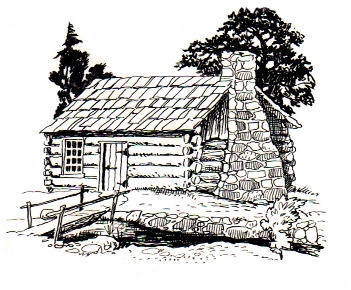 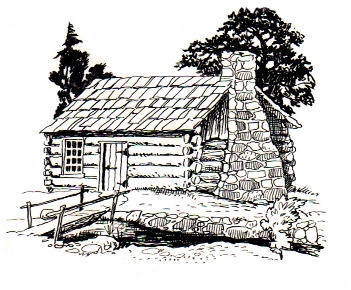 Notice of MeetingGermantown Colony MuseumAdvisory BoardThursday, February 2, 2023Meeting 4:30 p.m.The Hocks Red Barn1383 Hwy 531Minden, LAMeeting open to the publicPhone: 318-377-6061P.O. Box 178 Minden, LA 71058